St Adrian’s Catholic Primary School & Nursery				Head Teacher Mr Dominic BedfordWatling View, St Albans, Herts. AL1 2PB				Tel: 01727 852687								admin@stadrians.herts.sch.ukDear Parents, Re Free School Meals (Pupil Premium)If a child is entitled to benefit related free school meals they are also entitled to what is known as Pupil Premium which is an additional grant of money paid to the school.Pupil Premium is not allocated directly to a child it is paid in arrears and used by the school to ensure that wherever possible the child makes the progress of which they are capable. This includes a variety of methods from direct intervention to staff training.Infant children receive a government funded free meal every day but if parents or carers are in receipt of any of the benefits below then they would be entitled to claim for  free school milk and possibly help with other costs  and this would allow the school to claim the pupil premium. To ensure that the school receives the maximum amount of Pupil Premium we would be grateful if parents could check the list below and if entitled then please make an application on line via www.hertsdirect.org/freeschoolmeals or by phoning 0300 123 4048* Income Support * Income Based Jobseeker's Allowance * Pension Credit (Guarantee Credit element) or (Income Related) Employment Support Allowance * Child Tax Credit with income below £16,190.00* Support under Part VI of the Immigration and Asylum Act 1999* The guaranteed element of State Pension Credit* Working Tax Credit run-on (paid for 4 weeks after you stop qualifying for Working Tax Credit)* Universal Credit (with annual earned income of no more than £7,400 after tax and not including      any benefits you get).Or you can complete your details on the new parents questionnaire form and the school can make the enquiry for you.Please note that this information is kept strictly confidential. If you have any questions regarding this matter or have difficulty accessing the on line system please contact the school office.Yours sincerely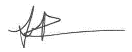 Aideen PorterHead TeacherArchdiocese of Westminster							Hertfordshire County Council